Инструкция к Сервомотору Aurora ADD-55I: Мощность: 550Вт,II: Описание кнопок: Для игольного позиционирование. Зажмите  1 секунду. “1P” Это одинарно игольное позиционирование, “2P” двойное игольное позиционирование. “0P”без позиционирования.          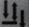 : Для изменения начальной скорости. Включает 1-7 скоростей, зажмите  1 секунду, “1” самая малая, и “7” самая большая. Если нет реакции при нажатии, корректируется внутренними параметрами.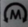 : Выбор максимальной скорости. Нажатие увеличивает параметр, макс скорость меняется в диапазоне  200-4000об.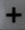 III: Внутренние параметрыДля изменения начальной скорости: Нажимайте  пока не отобразится “5.0” , нажмите  6 раз пока не отобразиться “5.6”, нажмите  единожды для отображения скорости, откорректируйте начальную скорость нажатиями  и . “1” минимальная, “7” самая быстрая. Параметр сохранится после 10 секунд или после нажатии педали. Пожалуйста свяжитесь с сервисной службой для регулировки крутящего момента двигателя и фиксации максимальной скорости.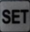 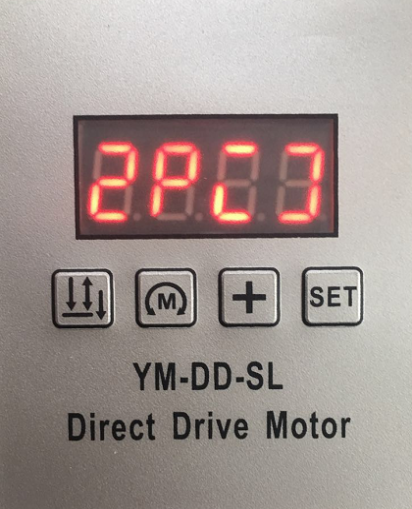 